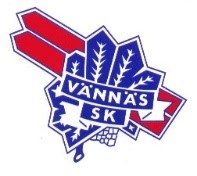 PM    Vännäs Skidfestival Cooploppet  2019 Lagledarmöte  kl. 10:15 i Liljahallen där tävlingsjury väljs. Vi bjuder på kaffe! Första start kl. 11.00 Vallning sker utomhus.  Tävlingen avgörs i Klassisk stil  . Valfri stil  H/D 0-6 år och öppen klass 2.5 km.Startlistor och resultatlistor presenteras på hemsidan www.laget.se/vannas och anslås på tävlingsområdet Köldjour, se hemsidan www.laget.se/vannas , eller kontakta Stig Hörnqvist 070-5142171. Vid gränsfall tas beslut vid lagledarmötet. Efteranmälan öppen tom Klockan 10.00.  Meddela strykningar till nummerlappsutlämningen snarast! Glöm ej att lämna tillbaka nummerlapparna! Ej lämnad nummerlapp debiteras med 500 kr Spåren är skyltade. Vi stänger inga spår. Vi ber alla visa hänsyn vid uppvärmning och skidtest. INGEN ÅKNING MOT ÅKRIKTNINGEN, VARKEN FÖR TÄVLANDE, LEDARE ELLER PUBLIK! Vi ber dig att undvika att åka genom målområdet när du värmer upp eller följer ditt barn runt spåret.  För åkare från H/D 9-10 och uppåt ingår vår teknikbana och skicross om snöförhållandena tillåter. Besked ges på lagledarmötet. Tävlande bjuds på fika. Hamburgare, kaffe och fikabröd finns till försäljning.  Tider för prisutdelning anslås på tävlingsområdet och meddelas av speaker. Alla tävlande erhåller pris.  Dusch och toaletter i Liljahallen.  Deltagande sker på egen risk. Svenska Skidförbundets regler gäller Om tävlingen blir inställd faktureras 50% av startavgiften. Varmt välkomna till Vännäs! Tävlingsledare Stig Hörnqvist och bitr. tävlingsledare Roger Westerberg